ЕВИДЕНЦИЈА О ИЗВОЂЕЊУ НАСТАВЕФЕБРУАР 2024. ГОДИНЕСПИСАК СТУДЕНАТАПП - Практично предавањеПВ – Практичне вјежбе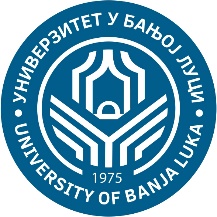 УНИВЕРЗИТЕТ У БАЊОЈ ЛУЦИ                           ФАКУЛТЕТ БЕЗБЈЕДНОСНИХ НАУКА Катедра полицијских наука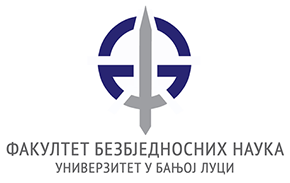 ПредметШифраСтудијски програмЦиклус студијаГодина студијаСеместарОблик наставеГрупаСФО 3ОБК20СФО3Безбједност и криминалистикаIIIIVIГрупни2Редни бројБрој индексаПрезимеИмеПП/ПВПП/ПВПП/ПВПП/ПВПП/ПВ12075/21КужићМилош22054/21ЛазићМиленко32036/21МалиновићТамара41976/20МарићНикола52042/21МилановићТамара62052/21МилијашМилош72083/21МиловановићСњежана82043/21МићићЈелена92100/21МихајловићЛука102125/21МоћићКатарина   В111935/20НовковићЂорђе122139/21ОрашанинБожидар132121/21ПанићДушко142147/21ПашалићСрђан   В152093/21ПетровићАнастасија161959/20ПиргићДејан172108/21РодићДраган182058/21СавковићЉубинка192055/21СимићОгњен202142/21СимиџијаДејан212004/20СпаићАна   В222060/21СтанковићМаја232044/21СтојкићМарија242115/21СувајацИвона252067/21ТеодоровићРисто262133/21ТодоровићНедељко   В272061/21ТомићМарко282117/21ТркуљаДрагана292045/21ХајровићДејан302085/21ШиљакФилип312137/21ШтрбацНиколина322039/21ШупићНикола332066/21ШупићМарко3435363738394041УчионицаУчионицаУчионицаУчионицаКаб. 27 ФФВиСКаб. 27 ФФВиСКаб. 27 ФФВиСКаб. 27 ФФВиСКаб. 27 ФФВиСДатумДатумДатумДатумВријемеВријемеВријемеВријеме10:00 – 10:4511:30 – 12:1510:00 – 10:4511:30 – 12:1510:00 – 10:45Одржано часова ППОдржано часова ППОдржано часова ППОдржано часова ПП11111Наставник – проф. др Дарко Паспаљ, доц. др Ненад РађевићНаставник – проф. др Дарко Паспаљ, доц. др Ненад РађевићНаставник – проф. др Дарко Паспаљ, доц. др Ненад РађевићНаставник – проф. др Дарко Паспаљ, доц. др Ненад РађевићПотпис наставникаПотпис наставникаПотпис наставникаПотпис наставникаВријемеВријемеВријемеВријеме10:45 – 11:3012:15 – 13:0010:45 – 11:3012:15 – 13:0010:45 – 11:30Одржано часова ПВОдржано часова ПВОдржано часова ПВОдржано часова ПВ11111Сарадник – др Лазар ВулинСарадник – др Лазар ВулинСарадник – др Лазар ВулинСарадник – др Лазар ВулинПотпис сарадникаПотпис сарадникаПотпис сарадникаПотпис сарадника